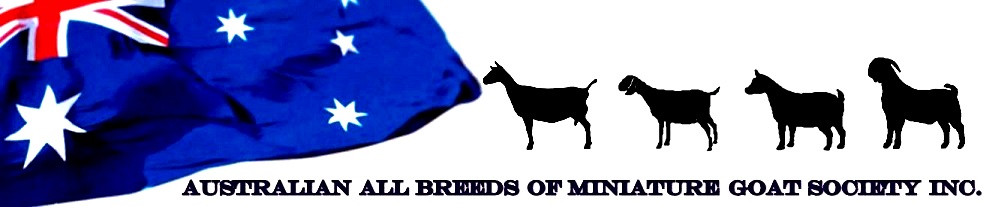 This Form is too be completed and either Posted or Emailed to the AABMGS Inc. Secretary. All Points will  be checked and presented to the Committee for approval. Once a Title is awarded a confirmation email will be sent to the Applicant followed by a Letter and a Certificate of Title.Postal Address:				Email:						Therese Purton				Therese Purton1165 Brightview Road				Registrar@australianallbreedsofminiaturegoatsociety.comBrightview QLD 4311				Animal's Full Name (Including Prefix): 	Registration Number:							Date of Birth: 	Breed: 									Gen No: 	NLIS Tag Details: 							Tag Colour:	Progeny Points for Bucks:If more space is required print another page.I hereby certify that the particulars in this application are true and correct to the best of my knowledge and that I am the current owner of the animal named above. Name of Applicant: ___________________________________________________	 Date: 		_____/_____/______Signature: ______________________________________________________________________________________________ShowDateJudgeChampion SectionChampion53 for single entryNumberOf Animals in ClassGrand Champion7Number of Animals in Same Sex & Age CBest In Show8Supreme10TotalEg: Allora10/02/14John SmithAMG Doe Kid537681039Sub TotalPage 1Name of AnimalShowDateJudgeChampion SectionChampionPoints5Grand Champion Points 5Best In Show7SupremePoints8TotalPrefixAllora10/02/14John SmithAMG Doe Kid557825NameAllora10/02/14John SmithAMG Doe Kid557825Sub TotalPage 2Sub Total Page 1159Grand Total